Приложение к постановлениюадминистрации города от ____________ № _________«Приложение	к постановлениюадминистрации города от 14.10.2014 № 660СХЕМАразмещения рекламных конструкцийпо улице Мичурина в Ленинском и Кировском районах города КрасноярскаМасштаб 1:10000»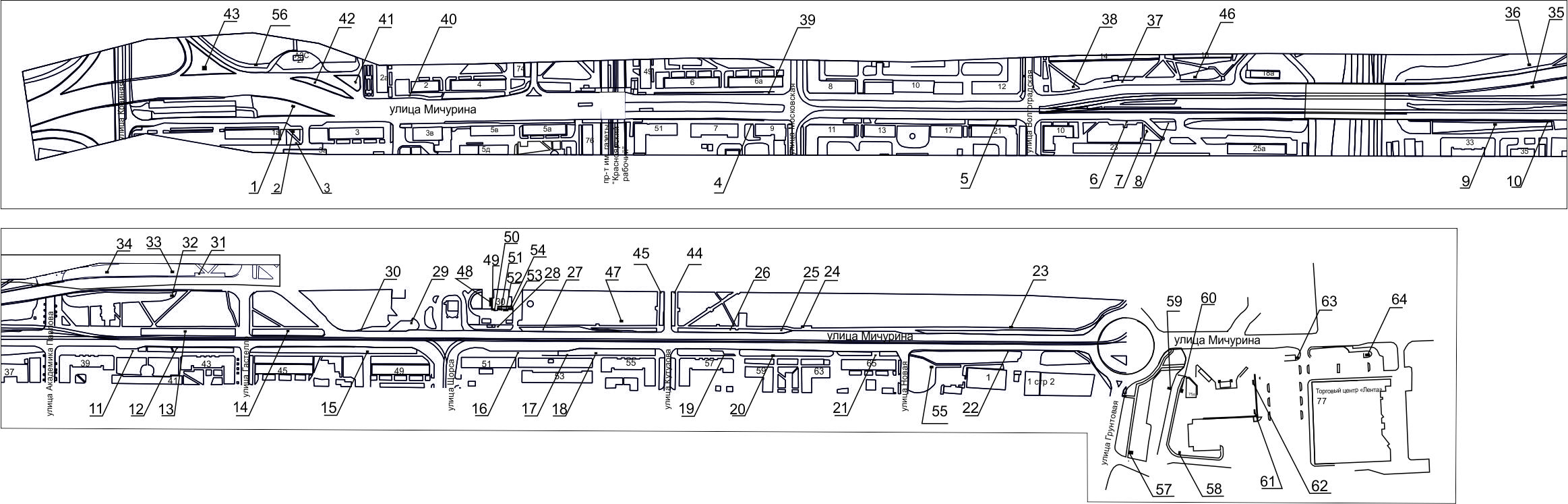 